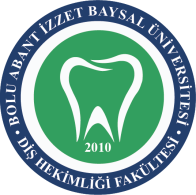 BOLU ABANT İZZET BAYSAL ÜNİVERSİTESİ DİŞ HEKİMLİĞİ FAKÜLTESİAMELİYATHANE ODASI TEMİZLİK KONTROL ÇİZELGESİBOLU ABANT İZZET BAYSAL ÜNİVERSİTESİ DİŞ HEKİMLİĞİ FAKÜLTESİAMELİYATHANE ODASI TEMİZLİK KONTROL ÇİZELGESİBOLU ABANT İZZET BAYSAL ÜNİVERSİTESİ DİŞ HEKİMLİĞİ FAKÜLTESİAMELİYATHANE ODASI TEMİZLİK KONTROL ÇİZELGESİ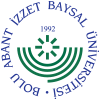 DOKÜMAN KODUYAYIN TARİHİREVİZYON NOREVİZYON TARİHİSAYFA NODOH.FR.0411/03/2019--1/1Tarih: Ameliyat Odası: 1. Vaka2. Vaka3. Vaka4. Vaka5. Vaka6. Vaka7. Vaka8.Vaka9.Vaka10.Vaka                                                                                  SAAT:Ameliyat masası ve 1 metre yakın çevresinin temizlenip dezenfekte edilmesiLambalar ve reflektör alanlarının temizlenmesi ve dezenfekte edilmesiDiğer alet masalarının temizlenip dezenfekte edilmesiPump, ventilatör, monitör gibi cihazların temizlenip dezenfekte edilmesiÇöplerin toplanmasıÇöp kovasının temizlenmesiKirli tekstil ve kompreslerin kontrol edilerek kirli çamaşır arabasına yerleştirilmesiTıbbi atıkların toplanması, yeni tıbbi atık torbaları takılmasıZeminin ıslak paspas ile temizlenip dezenfekte edilmesiTemizlik için hazırlanan solüsyonun değiştirilmesiTEMİZLİĞİ YAPANKONTROL EDEN